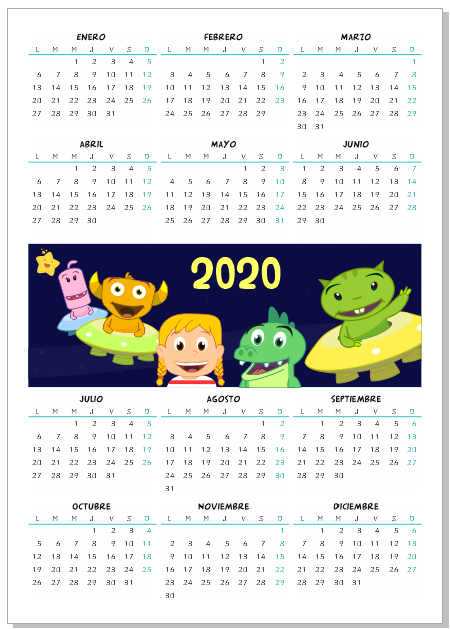 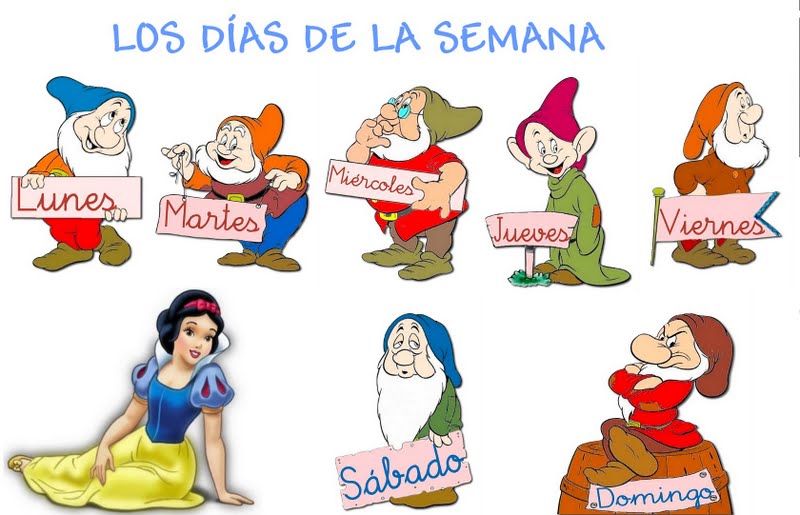 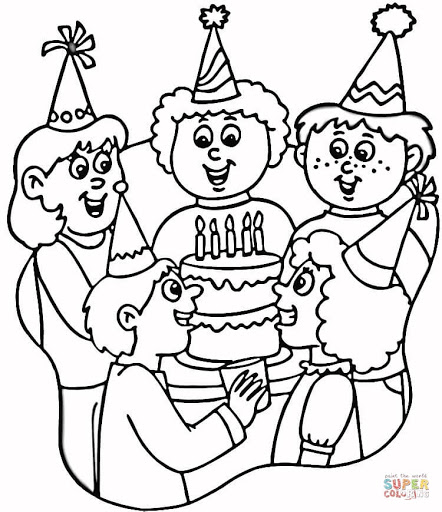 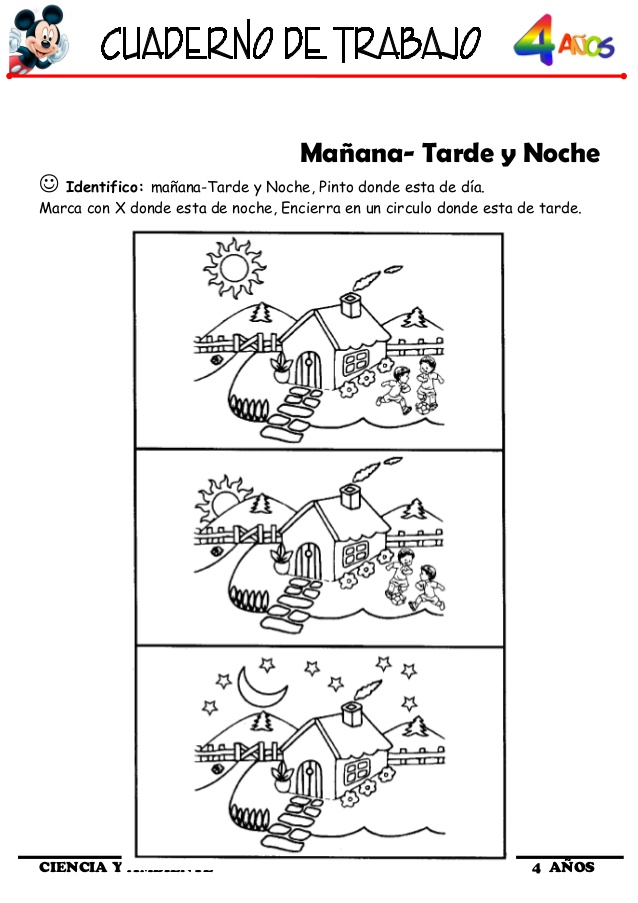 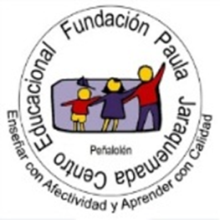 Ciencias naturalesOA6: Identificar y describir la ubicación y la función de los sentidos proponiendo medidas para protegerlos y para prevenir situaciones de riesgo.En ciencias naturales estamos viendo la Primera Unidad,        “Conozco y cuido mi cuerpo”ACTIVIDADESNota: recuerda que toda actividad debe estar acompañada de un adulto.1.- En el cuaderno de actividades de ciencias naturales  realiza con la ayudad de tu mamá, papá, hermano mayor o adulto que te acompañe,  las páginas 4-5-6. (Si tienes alguna duda  utiliza el texto del estudiante de ciencias naturales)2.- En esta página de youtube podrás encontrar esta canción de los 5 sentidos.https://www.youtube.com/watch?v=lF0y3glPWis3.- También te puedes apoyar en las guías complementarias que están a continuación.Guía Ciencias n°1Recuerda que hablamos sobre los órganos de los sentidos ¿Cuáles son?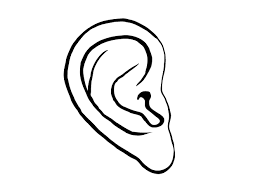 Audición	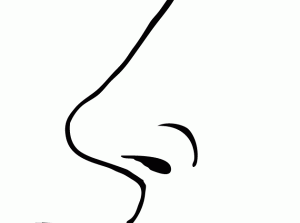 Olfato	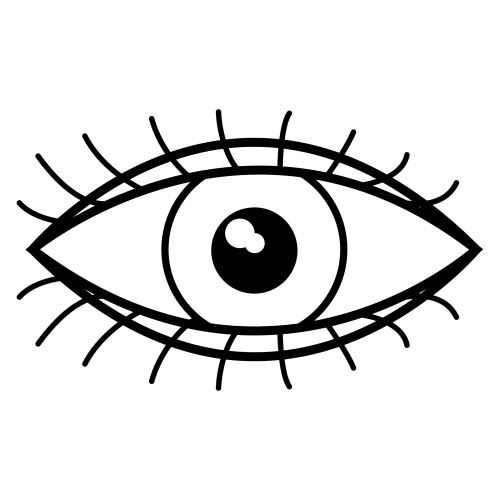 VisiónGusto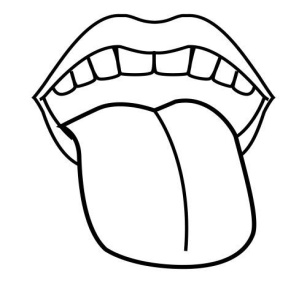 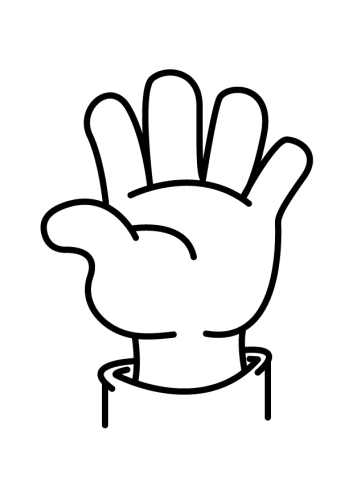 TactoEstos órganos son muy importantes, por lo tanto tenemos que cuidarlos.Actividad 1Identificar y describir la función del ojo y la nariz.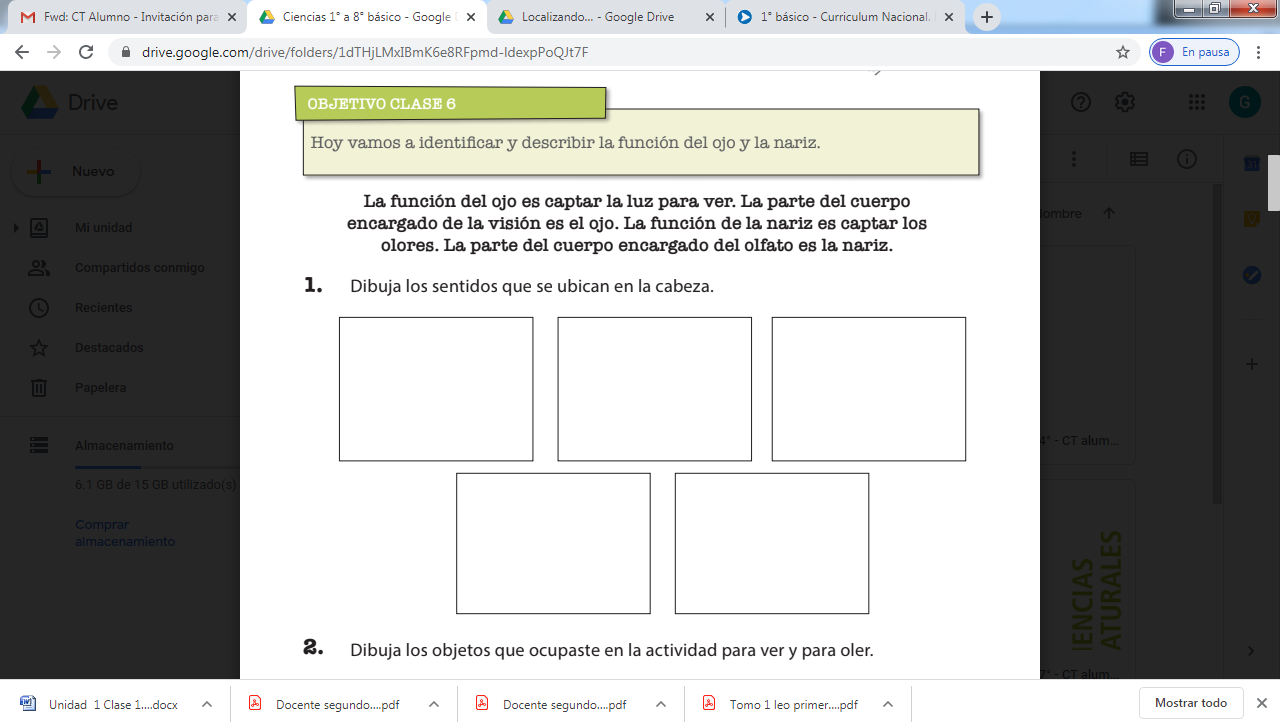 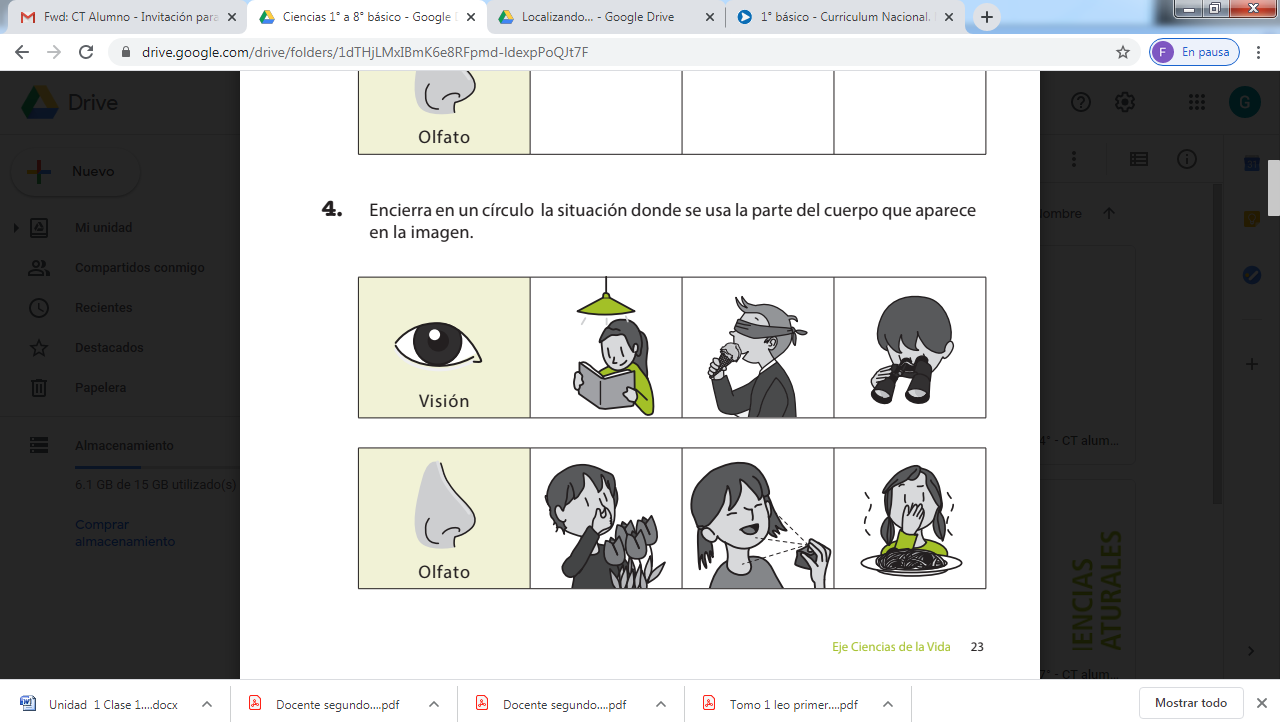 Actividad 2Identificar y describir la función de la lengua y los oídos.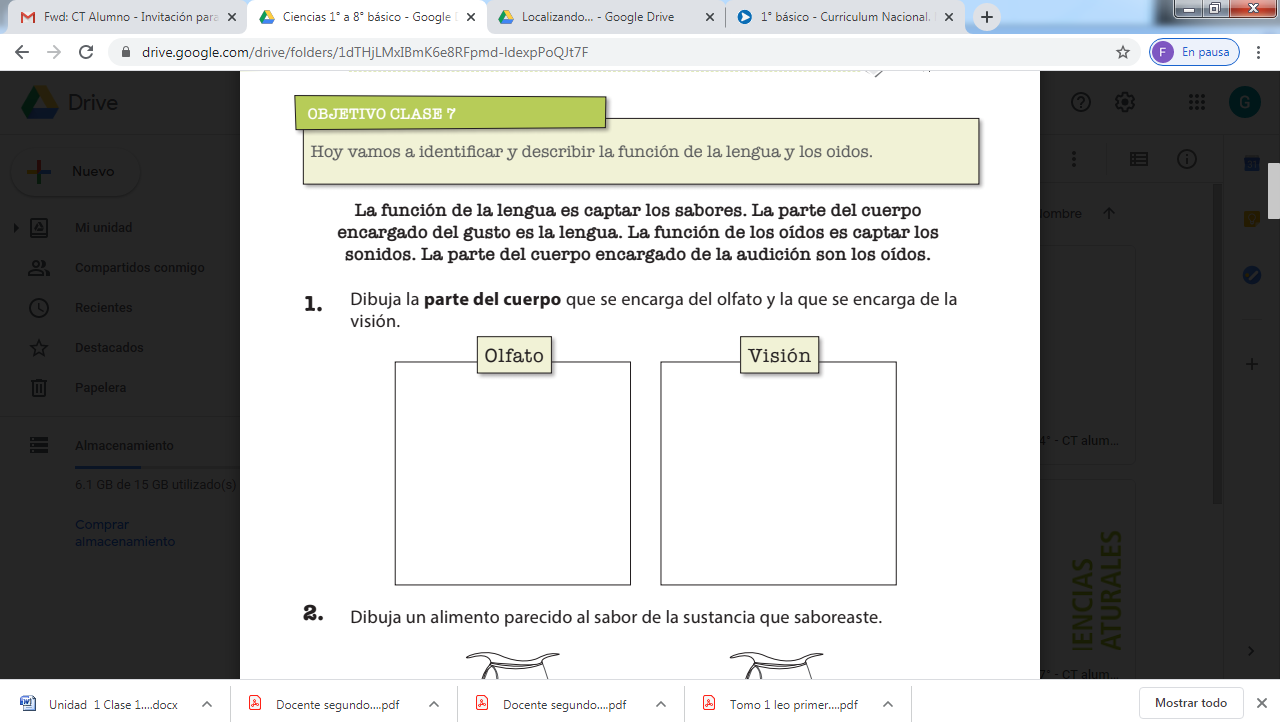 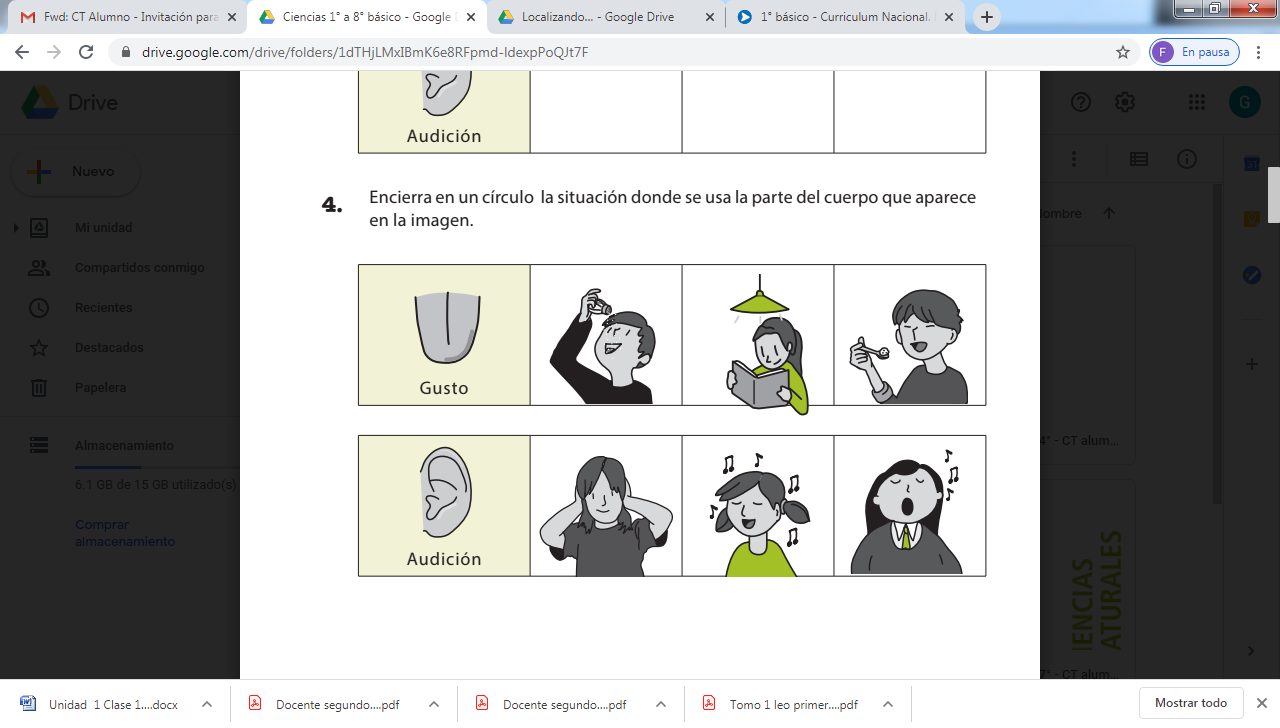 Actividad 3Identificar la función de la piel.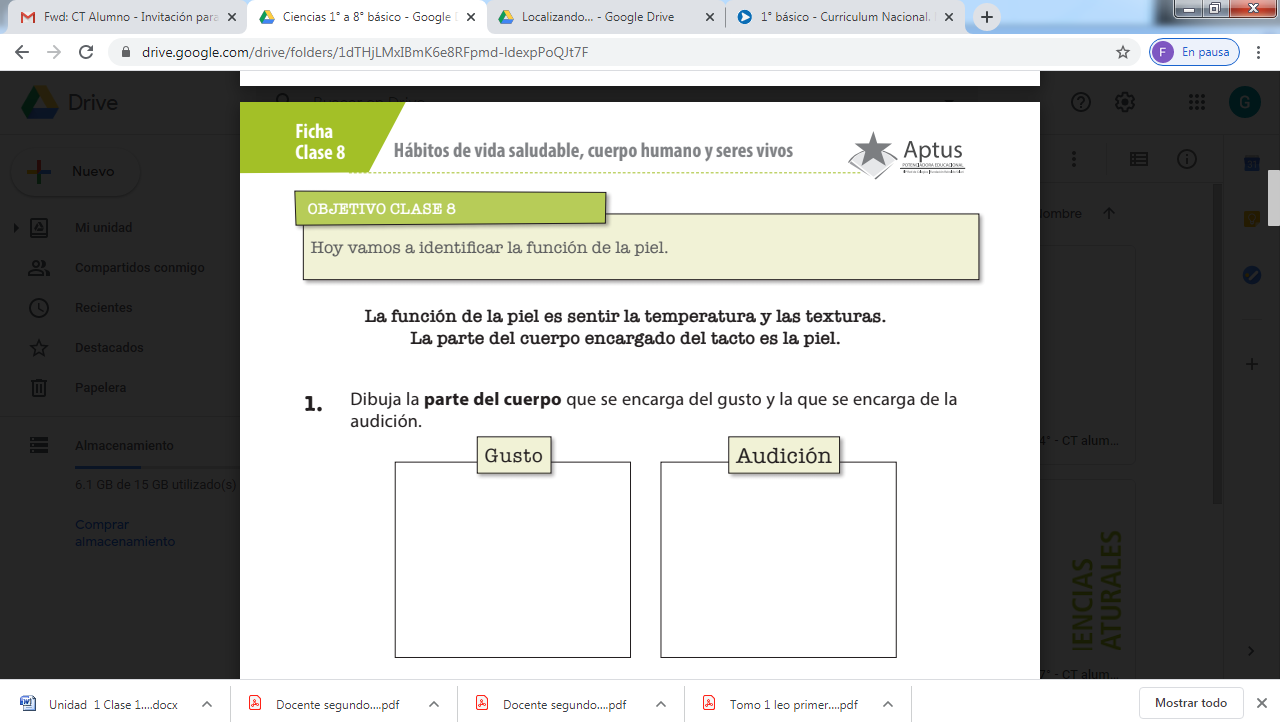 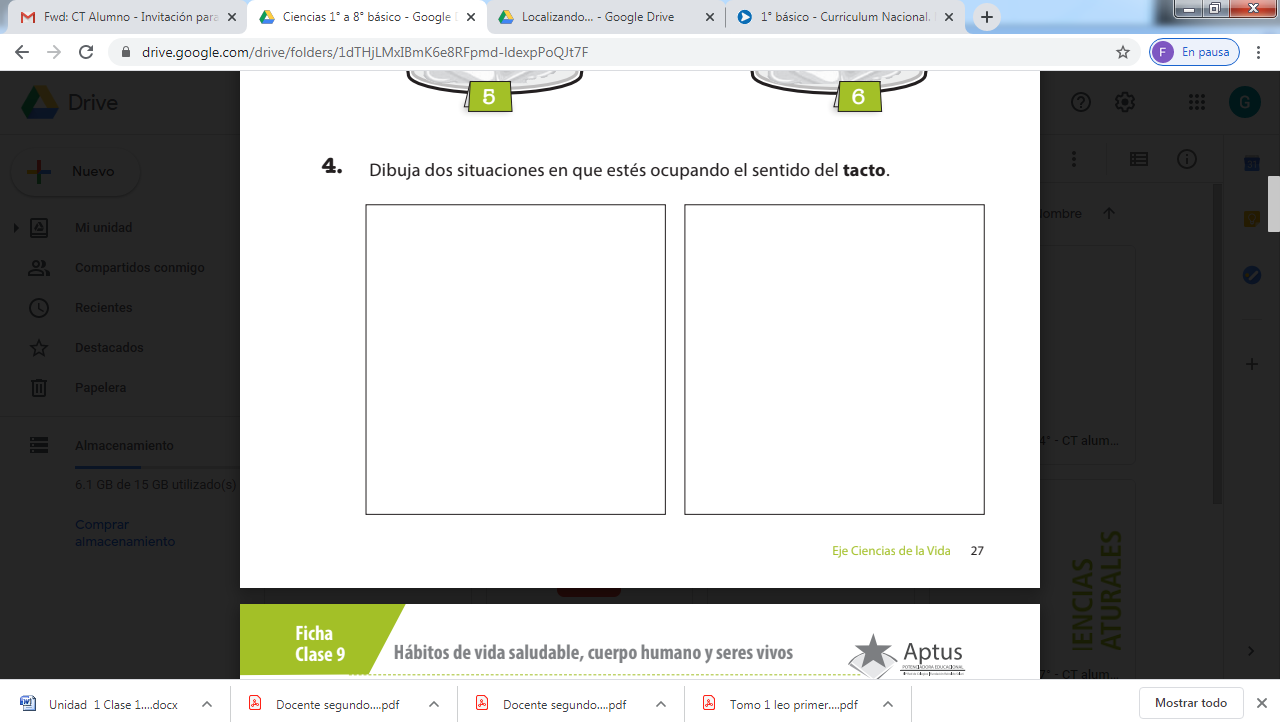 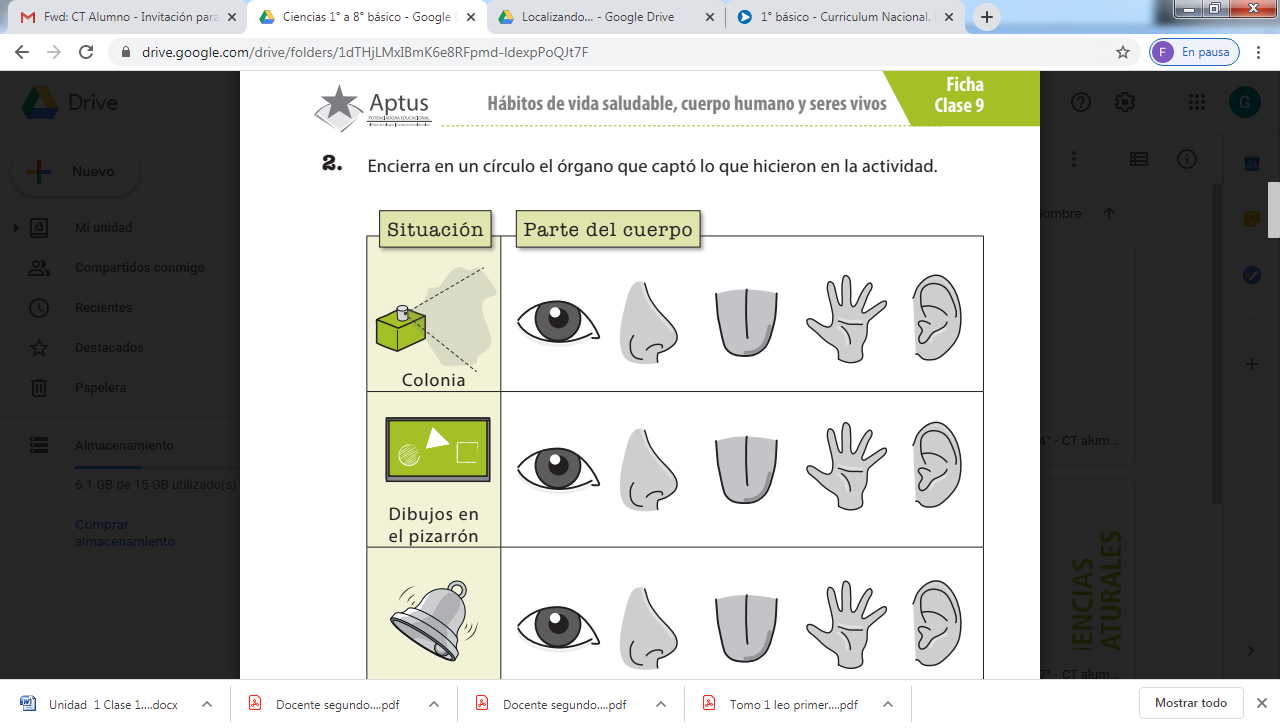 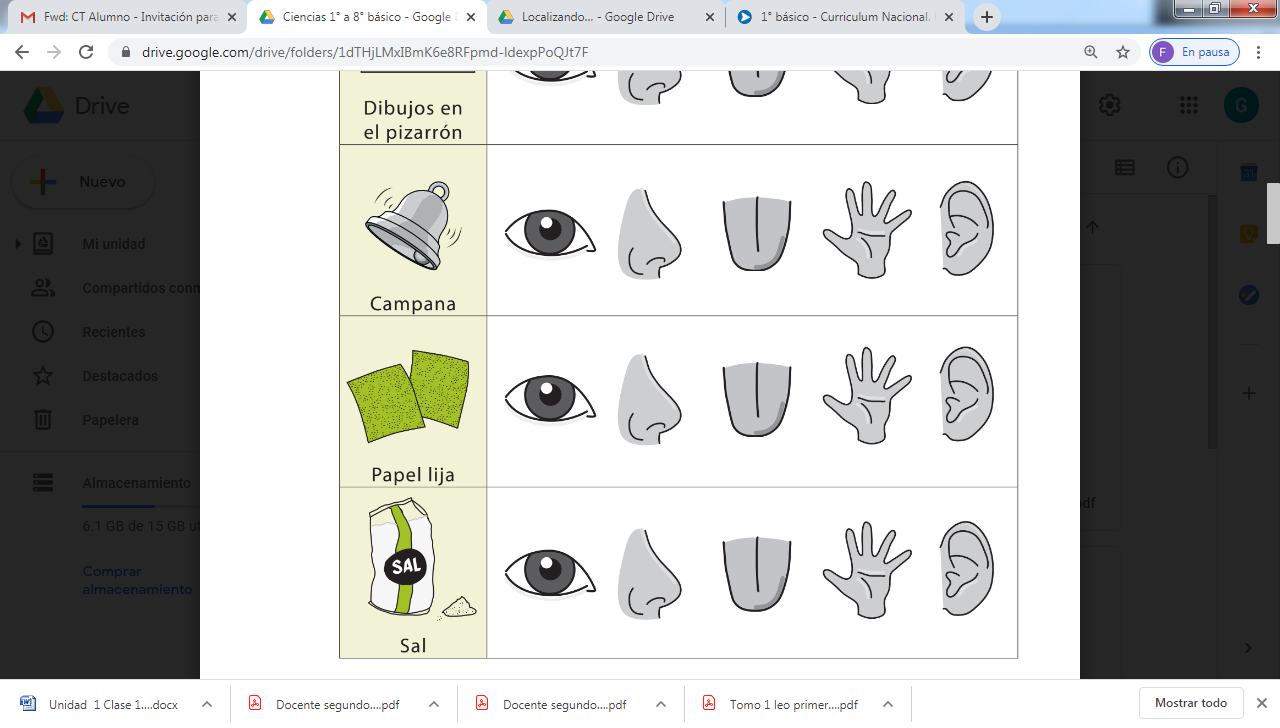 	¡¡¡Cuídate mucho y nos vemos pronto!!!